新 书 推 荐中文书名：《血染的命运》（未定之命系列#1）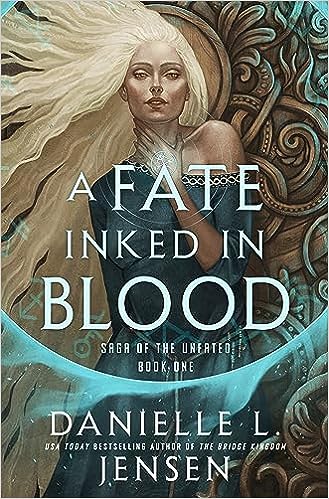 英文书名：A FATE INKED IN BLOOD ((Saga of the Unfated, #1)作    者：Danielle L. Jensen出 版 社：Del Rey代理公司：Context/ANA/Conor页    数：432页出版时间：2024年2月代理地区：中国大陆、台湾审读资料：电子大纲类    型：奇幻小说版权已授：法国、以色列、意大利、波兰、罗马尼亚、英国·《血染的命运》即将推出精装版：箔片页边、定制印花书壳、优质外包装——一经宣布便登上巴诺书店No.1，预订下单源源不断内容简介：一位受到众神庇佑的盾牌女侍，一个四分五裂的国家，一个渴望权力的国王，一个暴躁且野心日益膨胀的王储——这是一篇北欧奇幻的开篇，在众神之父的注视下，一名战士拿起自己小小的剑，争夺英灵殿的荣誉。这也是一部感人的女性成长故事，一位被丈夫背叛的妻子，拿起盾牌，踏上自我发现之旅，守护自己所热爱的一切。这部北欧风格奇幻浪漫小说出自《桥之国》系列畅销书作者丹妮尔·L·詹森之笔，一个崭新的奇幻冒险系列随之拉开帷幕在她那糟糕的婚姻生活中，费蕾雅（Freya）每天靠宰杀和剥鱼的内脏度日，但她梦想成为一名真正的北方战士，抡起斧头，砍断她那粗鲁丈夫的脊背。出人意料，费蕾雅的梦想突然成了现实，丈夫背弃她，将她拱手送给了领主斯诺里，让费蕾雅与领主的儿子比约恩（Bjorn）殊死搏斗。猝不及防之下，为了生存，费蕾雅被迫展示出她隐藏最深的秘密：她是女神希林的后裔，血脉赋予她掌握魔法之力，让她刀枪不入，能够抵御任何攻击。尽管费蕾雅还没有完全掌握强大的力量，但众人相信，她就是传说中的女战士“盾牌女侍”。传说，命运与盾牌女侍如影随形，而谁掌握了盾牌女侍的命运，四分五裂的国度斯卡兰就将统一在这个人王座下。领主斯诺里陷入狂热，他相信自己将不仅仅是几个小部落的领袖，而是注定要以国王的身份统治斯卡兰。他向费蕾雅起了血誓，并命令比约恩保护她。与之相对，为了证明自己的力量，费蕾雅必须训练战斗技能，学会控制自己的魔法，同时还要面对众神设定的危险考验。然而，最大的考验可能是自制力，费蕾雅眼中，勇猛的比约恩有着禁忌般的致命吸引力。如果费蕾雅屈服于她对这位迷人战士的欲望，她恐怕无异于在刀尖上行走，不仅是在用自己的生命冒险，也在用她发誓要保护的所有人的生命冒险。作者简介：丹妮尔·L·詹森(Danielle L. Jensen)是《今日美国》畅销小说《诅咒小说》《被盗的鸣禽》《隐藏的女猎手》《女战士》《破碎的人》以及“黑暗海岸”系列的作者。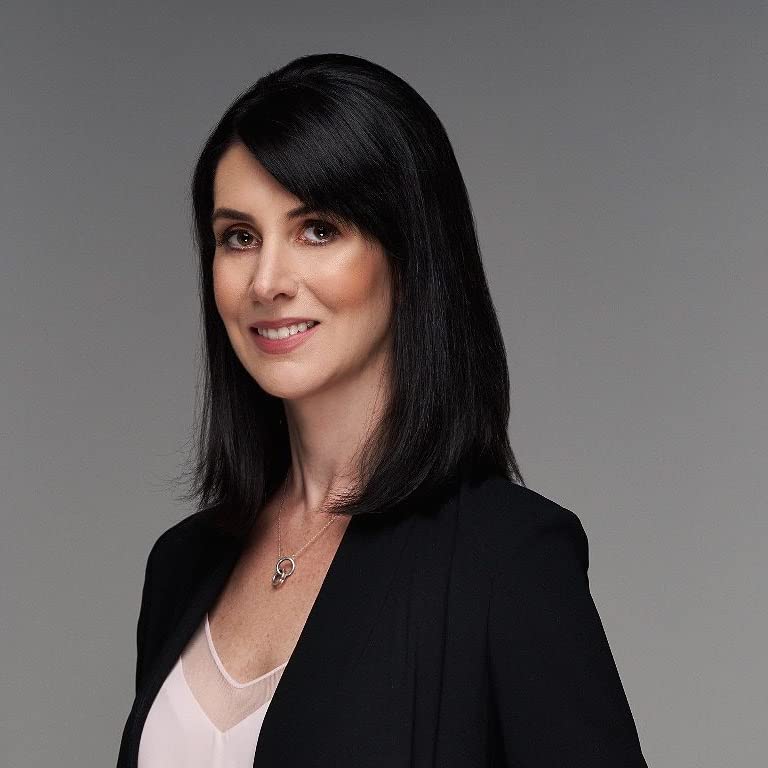 《桥之国》系列版权已授14个国家和地区：巴西、保加利亚、捷克、法国、德国、匈牙利、意大利、荷兰、波兰、罗马尼亚、俄罗斯、西班牙、土耳其、英国，获得抖音#booktok回复1100万次，该系列第3部和第4部将于今年出版，第4部将以劳拉的兄弟克里斯与扎拉为主角。媒体评价：“随着费蕾雅越来越了解自己能力，强大的力量与刺耳的预言相碰撞，而她则努力调和二者。这就产生了一些关于神圣叙事、个人意志以及两者如何共存的有趣讨论，我很期待随着剧情进展真正深入到这些与当代生活息息相关的主题中。”---- Pascale’s Dragon“费蕾雅并不仅仅是在向命运或诸神抗争，也在与内心的魔鬼战斗，我非常欣赏这一点……但对来说，最棒的一部分还是丹妮尔安排的战斗场景，说真的，她非常擅长打戏桥段，不论是两人狭路相逢，还是一场宏大的全面进攻。维京风格的剑斗、斧斗和战争艺术让人目不暇接，每场碰撞都让我挪到座椅边缘。总而言之，这是一部让你从头到尾沉浸其中的奇幻冒险，读完最后一页之后就会渴求下一部。维京人、北欧神话、角斗士、特洛伊题材的粉丝会爱死这部小说。”——T.M. Ghent, Goodreads 5星书评“一个魔法、预言的挪威传说世界，残酷而性感，会让你挑灯夜读直到天明。”——奥利维娅·维尔登斯坦，著有《今日美国》畅销书《拍打翅膀的房子》(House of Beating Wings)感谢您的阅读！请将反馈信息发至：版权负责人Email：Rights@nurnberg.com.cn安德鲁·纳伯格联合国际有限公司北京代表处北京市海淀区中关村大街甲59号中国人民大学文化大厦1705室, 邮编：100872电话：010-82504106, 传真：010-82504200公司网址：http://www.nurnberg.com.cn书目下载：http://www.nurnberg.com.cn/booklist_zh/list.aspx书讯浏览：http://www.nurnberg.com.cn/book/book.aspx视频推荐：http://www.nurnberg.com.cn/video/video.aspx豆瓣小站：http://site.douban.com/110577/新浪微博：安德鲁纳伯格公司的微博_微博 (weibo.com)微信订阅号：ANABJ2002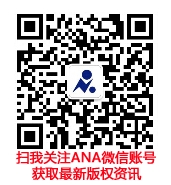 